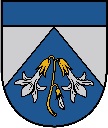 ĀDAŽU NOVADA PAŠVALDĪBA_____________________________________________________________________________________________________________________________________________________________________________________Gaujas iela 33A, Ādaži, Ādažu pag., Ādažu novads, LV-2164, tālr. 67997350, e-pasts dome@adazi.lvAPSTIPRINĀTIar Ādažu novada domesPašvaldības mantas iznomāšanas un atsavināšanas komisijas26.05.2022. sēdes lēmumu (prot. Nr. ĀNP/1-7-14-2/22/3) NOTEIKUMIĀdažos, Ādažu novadā2022. gada 26. maijā                                 	             	   	   Nr. ĀNP/1-7-14-1/22/8NEKUSTAMĀ ĪPAŠUMA “KADAGAS CEĻŠ 19”, KADAGĀ, ĀDAŽU PAGASTĀ, ĀDAŽU NOVADĀ,
(kadastra Nr. 8044 005 0714)ELEKTRONISKĀS IZSOLES NOTEIKUMIIzdoti saskaņā ar Publiskas personas mantas atsavināšanaslikuma 10. panta pirmo daļu un Ādažu novada domes Pašvaldības mantas iznomāšanas un atsavināšanas komisijas23.03.2022. nolikuma Nr. 14 8.1. punktuInformācija par atsavināmo nekustamo īpašumuAdrese - “Kadagas ceļš 19”, Kadaga, Ādažu pagasts, Ādažu novads, LV-2103.Izsoles objekta (turpmāk - Objekts) sastāvs un raksturojums:zemesgabals (kadastra apzīmējums 8044 005 0626) 0,7589 ha (7589 m2) platībā;uz zemesgabala nav apbūves;zemesgabalam Nekustamā īpašuma valsts kadastra informācijas sistēmas (turpmāk - kadastrs) datos reģistrēts nekustamā īpašuma lietošanas mērķis -„Neapgūta komercdarbības objektu apbūves zeme” (kods 0800);saskaņā ar Ādažu novada teritorijas plānojumu Objekts atrodas Publiskās apbūves teritorijā (komerciālu un nekomerciālu publiska rakstura iestāžu un objektu izvietošana);Objektam nav pašvaldības noteiktu īpašu turpmākās izmantošanas nosacījumu.Īpašuma tiesība: īpašnieks – Ādažu novada pašvaldība (reģistrācijas Nr. 90000048472 (turpmāk arī - pašvaldība)), Rīgas rajona tiesas Ādažu pagasta zemesgrāmatas (turpmāk - zemesgrāmata) nodalījums Nr. 100000581249.Apgrūtinājumi:Objekts nav iznomāts vai citādi nodots lietošanā trešajai personai, netiek izmantots un nav norobežots ar žogu;kadastra un zemesgrāmatas datos Objektam apgrūtinājumi nav reģistrēti. Sludinājums par Objekta elektronisko izsoli tiek publicēts Latvijas Republikas oficiālajā izdevumā „Latvijas Vēstnesis”, pašvaldības tīmekļa vietnē: www.adazi.lv, kā arī Elektronisko izsoļu vietnē https://izsoles.ta.gov.lv. Informācija par izsoli izliekama labi redzamā vietā pie Objekta.Izsoles veids, maksājumi un samaksas kārtībaIzsoles veids - elektroniska izsole ar augšupejošu soli. Objekts tiek pārdots ar tūlītēju samaksu. Ar izsoles noteikumiem var iepazīties pašvaldības tīmekļvietnē www.adazi.lv.Maksāšanas līdzekļi – 100 % eiro.Objekta otrās izsoles sākuma cena (nosacītā cena) - EUR 75000,- (septiņdesmit pieci tūkstoši eiro).Izsoles solis noteikts EUR 1000,- (viens tūkstotis eiro).Izsoles nodrošinājums - EUR 7500,- (10 % apmērā no izsolāmā Objekta sākuma cenas - nosacītās cenas), no izsoles sākuma 20 (divdesmit) dienu laikā izsoles dalībniekam jāpārskaita Ādažu novada pašvaldībai, reģistrācijas Nr. 90000048472, AS “SEB banka”, kods: UNLALV2X, konta Nr. LV59UNLA0050003955158, ar atzīmi “Nekustamā īpašuma “Kadagas ceļš 19”, Kadaga, Ādažu pag., Ādažu nov., izsoles nodrošinājums”.Samaksa par pirkumu - uzvarējušajam dalībniekam jāpārskaita 2 (divu) nedēļu laikā no izsoles noslēguma un paziņojuma saņemšanas dienas, uz noteikumu 2.5. punktā norādīto bankas kontu.Nodrošinājums tiek ieskaitīts pirkuma maksā uzvarējušajam dalībniekam, pārējiem dalībniekiem - kredītiestādes kontā, kura numurs norādīts norēķinu rekvizītos, elektronisko izsoļu vietnē https://izsoles.ta.gov.lv.Objekta izsoli organizē Ādažu novada pašvaldības dome (turpmāk – dome). Objekta izsoli rīko domes Pašvaldības mantas iznomāšanas un atsavināšanas komisija (turpmāk - izsoles komisija vai izsoles rīkotājs), pamatojoties uz domes 26.01.2022. lēmumu Nr. 31 “Par nekustamo īpašumu “Kadagas ceļš 17” un “Kadagas ceļš 19” atsavināšanu”.Izsoles subjektsPar izsoles dalībnieku var kļūt jebkura fiziskā vai juridiskā persona, kurai ir tiesības iegūt Latvijas Republikā nekustamo īpašumu, tanī skaitā, zemi, un kura līdz reģistrācijas brīdim ir iemaksājusi šo noteikumu 2.5. punktā minēto nodrošinājumu un autorizēta dalībai izsolē, un kurai nav Valsts ieņēmumu dienesta administrēto nodokļu (nodevu) parādu Latvijas Republikā, vai valstī, kurā tā reģistrēta, tajā skaitā, valsts sociālās apdrošināšanas iemaksu parādi, kas kopsummā pārsniedz EUR 150 (viens simts piecdesmit eiro), kā arī maksājumu (nodokļi, nomas maksājumi utt.) parādu attiecībā pret Ādažu novada pašvaldību.Izsoles dalībniekiem nedrīkst būt pasludināta maksātnespēja, tiem nav uzsākts likvidācijas process, to saimnieciskā darbība nav apturēta vai pārtraukta, vai nav uzsākta tiesvedība par darbības izbeigšanu, maksātnespēju vai bankrotu. Izsolē nevar piedalīties, ja personai, tās valdes vai padomes loceklim, patiesā labuma guvējam, pārstāvēt tiesīgajai personai vai prokūristam, vai personai, kura ir pilnvarota pārstāvēt personu darbībās, kas saistītas ar filiāli, vai personālsabiedrības biedram, tā valdes vai padomes loceklim, patiesā labuma guvējam, ir noteiktas starptautiskās vai nacionālās sankcijas vai būtiskas finanšu un kapitāla tirgus intereses ietekmējošas Eiropas Savienības vai Ziemeļatlantijas līguma organizācijas dalībvalsts sankcijas.Komisijas locekļi nedrīkst būt Objekta īpašuma tiesību pretendenti, kā arī tieši vai netieši ieinteresēti attiecīgā procesa iznākumā.Izsoles pretendentu reģistrēšana Izsoļu dalībnieku reģistrāIzsoles pretendentu reģistrācija notiek no 2022. gada 7. jūnija plkst. 13.00 līdz 2022. gada 27. jūnijam plkst. 23.59 elektronisko izsoļu vietnē https://izsoles.ta.gov.lv uzturētā Izsoļu dalībnieku reģistrā pēc oficiāla paziņojuma par izsoli publicēšanas Latvijas Republikas oficiālā izdevuma "Latvijas Vēstnesis" tīmekļvietnē www.vestnesis.lv. Izsoles pretendenti - fiziska persona, kura vēlas savā vai citas fiziskas vai juridiskas personas vārdā pieteikties izsolei, elektronisko izsoļu vietnē https://izsoles.ta.gov.lv norāda:Fiziska persona:vārdu, uzvārdu;personas kodu vai dzimšanas datumu (persona, kurai nav piešķirts personas kods);kontaktadresi;personu apliecinoša dokumenta veidu un numuru;norēķinu rekvizītus (kredītiestādes konta numurs, uz kuru personai atmaksājama nodrošinājuma summa);personas papildu kontaktinformāciju - elektroniskā pasta adresi un tālruņa numuru (ja tāds ir).Fiziska persona, kura pārstāv citu fizisku vai juridisku personu, papildus punktā 4.2.1. norādītajam, sniedz informāciju par:pārstāvamās personas veidu;vārdu, uzvārdu fiziskai personai vai nosaukumu juridiskai personai;personas kodu vai dzimšanas datumu (ārzemniekam) fiziskai personai vai reģistrācijas numuru juridiskai personai;kontaktadresi;personu apliecinoša dokumenta veidu un numuru fiziskai personai;informāciju par notariāli apliecinātu pilnvaru, ja reģistrēts lietotājs izsolē pārstāv citu fizisku personu, vai informāciju par rakstiski noformētu pilnvaru vai dokumentu, kas apliecina reģistrēta lietotāja tiesības pārstāvēt juridisku personu bez īpaša pilnvarojuma, ja reģistrēts lietotājs pārstāv juridisku personu;informāciju par pilnvarojuma apjomu (pārstāvības tiesības konkrētai izsolei, vairākām konkrētām izsolēm, uz noteiktu laiku, pastāvīgi).Reģistrējoties Izsoļu dalībnieku reģistrā, persona iepazīstas ar elektronisko izsoļu vietnes lietošanas noteikumiem un apliecina noteikumu ievērošanu, kā arī par sevi sniegto datu pareizību.Ziņas par personu iekļauj Izsoļu dalībnieku reģistrā, pamatojoties uz personas iesniegumu. Iesniegumu persona iesniedz patstāvīgi, izmantojot elektronisko izsoļu vietnē pieejamo elektronisko pakalpojumu “Par e-izsoļu vietnes dalībnieka dalību konkrētā izsolē” un identificējoties ar vienu no vienotajā valsts un pašvaldību portālā www.latvija.lv piedāvātajiem identifikācijas līdzekļiem.Reģistrēts lietotājs, kurš vēlas piedalīties izsludinātajā izsolē, elektronisko izsoļu vietnē nosūta izsoles rīkotājam lūgumu par autorizēšanu dalībai konkrētā izsolē un izsoles sludinājumā norādītajā izsoles rīkotāja kontā iemaksā izsoles nodrošinājuma summu sludinājumā noteiktajā apmērā, kā arī sedz maksu par dalību izsolē vietnes administratoram normatīvajos aktos noteiktajā apmērā saskaņā ar elektronisko izsoļu vietnē reģistrētam lietotājam sagatavotu rēķinu.Izsoles rīkotājs autorizē izsoles pretendentu, kurš izpildījis izsoles priekšnoteikumus, dalībai izsolē 7 (septiņu) dienu laikā, izmantojot elektronisko izsoļu vietnē pieejamo rīku.Informāciju par autorizēšanu dalībai izsolē izsoles rīkotājs reģistrētam lietotājam nosūta elektroniski uz elektronisko izsoļu vietnē reģistrētam lietotājam izveidoto kontu.Autorizējot personu izsolei, katram solītājam elektronisko izsoļu vietnes sistēma automātiski izveido unikālu identifikatoru.Izsoles pretendents netiek reģistrēts, ja:nav vēl iestājies vai ir beidzies pretendentu reģistrācijas termiņš;ja nav izpildīti visi šo noteikumu 4.2.1. punktā vai 4.2.2. punktā minētie norādījumi;konstatēts, ka pretendentam ir izsoles noteikumu 3. punktā minētie ierobežojumi;fiziskā vai juridiskā persona saskaņā ar spēkā esošajiem normatīvajiem aktiem nevar iegūt savā īpašumā zemi.Izsoles rīkotājs nav tiesīgs izsoles gaitā sniegt informāciju par izsoles pretendentiem.Izsoles pretendentam pirms reģistrācijas izsolei ir tiesības iepazīties ar Objekta tehniskajiem rādītājiem, kuri raksturo pārdodamo Objektu un ir izsoles rīkotāja rīcībā. Šo informāciju izsoles pretendentiem sniedz Ādažu novada pašvaldības aģentūrā “Carnikavas Komunālserviss”, Stacijas ielā 7, Carnikavā, Carnikavas pagastā, Ādažu novadā (elektroniskā pasta adrese: lauris.bernans@carnikava.lv vai komunalserviss@carnikava.lv , tālrunis 28378568 vai 67993705). Informāciju par Objekta turpmākās izmantošanas iespējām izsoles pretendentiem sniedz Ādažu novada pašvaldības administrācijas Teritorijas plānošanas nodaļā (elektroniskā pasta adrese: zintis.varts@carnikava.lv, tālrunis 20237346).Izsoles noriseIzsole sākas elektronisko izsoļu vietnē https://izsoles.ta.gov.lv 2022. gada 7. jūnijā plkst. 13.00 un noslēdzas 2022. gada 7. jūlijā plkst. 13.00.Izsolei autorizētie dalībnieki drīkst izdarīt solījumus visā izsoles norises laikā.Ja pēdējo 5 (piecu) minūšu laikā pirms izsoles noslēgšanai noteiktā laika tiek reģistrēts solījums, izsoles laiks automātiski tiek pagarināts par 5 (piecām) minūtēm.Ja pēdējās stundas laikā pirms izsoles noslēgšanas tiek konstatēti būtiski tehniski traucējumi, kas var ietekmēt izsoles rezultātu, un tie nav saistīti ar sistēmas drošības pārkāpumiem, izsoles laiks automātiski tiek pagarināts līdz nākamās darbdienas pulksten 13.00.Pēc izsoles noslēgšanas solījumus nereģistrē un elektronisko izsoļu vietnē tiek norādīts izsoles noslēguma datums, laiks un pēdējais izdarītais solījums.Izsoles organizētājs var pārtraukt izsoli, ja tās norises laikā saņemts elektronisko izsoļu vietnes drošības pārvaldnieka paziņojums par būtiskiem tehniskiem traucējumiem, kas var ietekmēt izsoles rezultātu. Paziņojumu par izsoles pārtraukšanu publicē elektronisko izsoļu vietnē.Pēc izsoles slēgšanas sistēma automātiski sagatavo izsoles aktu, kuru izsoles komisija apstiprina 7 (septiņu) dienu laikā pēc izsoles.Izsoles dalībniekiem, kuri piedalījušies izsolē, bet nav nosolījuši izsoles Objektu, 2 (divu) nedēļu laikā pēc izsoles akta apstiprināšanas izsoles nodrošinājums tiek atmaksāts kredītiestādes kontā, kuras numurs norādīts norēķinu rekvizītos elektronisko izsoļu vietnē https://izsoles.ta.gov.lv, izņemot juridisku personu, kura nosolījusi visaugstāko cenu, bet kurai konstatēti šo noteikumu 3.1. punktā, 3.2. punktā un 3.3. punktā minētie nosacījumi, kā rezultātā tā zaudē iesniegto nodrošinājumu.Izsoles dalībniekam, kurš nosolījis otru augstāko cenu Objekta izsoles nodrošinājums tiek atmaksāts 7 (septiņu) darba dienu laikā pēc domes lēmuma par izsoles rezultātu apstiprināšanu pieņemšanas. Ja juridiskajai personai, kura nosolījusi visaugstāko cenu, konstatēts nodokļu parāds, Objekts tiek piedāvāts pircējam, kurš nosolījis nākamo augstāko cenu.Izsole tiek atzīta par nenotikušu un nodrošinājums netiek atmaksāts nevienam no izsoles dalībniekiem, ja neviens no viņiem nav pārsolījis izsoles sākumcenu.Izsoles rezultātu apstiprināšana un līguma noslēgšanaIzsoles komisija 7 (septiņu) darbdienu laikā pēc izsoles noslēguma izsniedz paziņojumu par pirkuma summu.Izsoles dalībniekam, kurš par Objektu nosolījis augstāko cenu, 2 (divu) nedēļu laikā pēc izsoles noslēguma dienas jāpārskaita noteikumu 2.5. punktā norādītajā kontā pirkuma summu, kas atbilst starpībai starp augstāko nosolīto cenu un iemaksāto nodrošinājumu, norādot maksājuma mērķi ““Kadagas ceļš 19”, Kadaga, Ādažu pag., Ādažu nov., pirkuma maksa”. Pēc maksājuma veikšanas maksājumu apliecinošais dokuments iesniedzams Valsts un pašvaldības vienotajā klientu apkalpošanas centrā Gaujas iela 33A, Ādaži, Ādažu pagasts, Ādažu novads vai Stacijas iela 5, Carnikava, Carnikavas pagasts, Ādažu novads, domes (turpmāk – KAC), vai nosūtāms elektroniski uz e-pasta adresi: dome@adazi.lv. Par apmaksas dienu tiek uzskatīta diena, kad attiecīgā naudas summa ir saņemta noteikumu 2.5. punktā norādītajā bankas kontā.Ja Objektu nosolījušais izsoles dalībnieks noteikumu 6.2. punktā noteiktajā termiņā nav norēķinājies noteikumos minētajā kārtībā, viņš zaudē tiesības uz nosolīto Objektu. Izsoles nodrošinājums attiecīgajam dalībniekam netiek atmaksāts.Ja nosolītājs noteiktajā laikā nav samaksājis par Objektu nosolīto cenu, par to informē izsoles dalībnieku, kurš nosolījis nākamo augstāko cenu un šim izsoles dalībniekam ir tiesības 2 (divu) nedēļu laikā no paziņojuma saņemšanas dienas paziņot izsoles rīkotājam par Objekta pirkšanu par paša solīto augstāko cenu.Ja izsoles dalībnieks, kurš nosolījis nākamo augstāko cenu, noteiktajā termiņā paziņo domei par Objekta pirkšanu un ir veicis pirkuma summas maksājumus šo noteikumu 6.2. punktā noteiktajā kārtībā, izsoles rīkotājs atzīst par izsoles uzvarētāju jauno izsoles uzvarētāju un uzaicina viņu noslēgt Objekta pirkuma līgumu.Ja noteikumu 6.4. punktā noteiktais izsoles dalībnieks, kurš nosolījis nākamo augstāko cenu, no Objekta pirkuma atsakās vai norādītajā termiņā nenorēķinās par pirkumu, izsole tiek uzskatīta par nenotikušu. Lēmumu par atkārtotu izsoli vai atsavināšanas procesa pārtraukšanu pieņem dome. Lai izpildītu Starptautisko un Latvijas Republikas nacionālo sankciju likuma 5. panta otrās daļas prasības, Izsoles rīkotājs ir tiesīgs veikt pārbaudi, lai noskaidrotu, vai izsoles uzvarētājam ir noteiktas starptautiskās vai nacionālās sankcijas vai būtiskas finanšu un kapitāla tirgus intereses ietekmējošas Eiropas Savienības vai Ziemeļatlantijas līguma organizācijas dalībvalsts sankcijas. Gadījumā, ja pārbaudes rezultātā konstatēts, ka izsoles uzvarētājs ir sankciju subjekts, izsoles uzvarētājs zaudē izsoles rezultātā iegūtās tiesības iegādāties Objektu. Šādā gadījumā Izsoles rīkotājs ir tiesīgs piedāvāt iegūt īpašumā Objektu pēdējam pārsolītajam dalībniekam, un viņa solītā cena uzskatāma par nosolīto cenu.Dome apstiprina izsoles rezultātus tuvākajā sēdē, skaitot no dienas, kad no izsoles dalībnieka saņemts maksājumu apliecinošs dokuments, ka attiecīgie norēķini par nosolīto Objektu nokārtoti, bet ne vēlāk kā 30 (trīsdesmit) dienu laikā pēc maksājumu nokārtošanas. Komisija 2 (divu) darbadienu laikā pēc izsoles rezultātu apstiprināšanas publicē tos domes tīmekļvietnē www.adazi.lv.Komisija 10 (desmit) darba dienu laikā pēc domes lēmuma pieņemšanas par Objekta izsoles rezultātu apstiprināšanu uzaicina izsoles uzvarētāju noslēgt Objekta pirkuma līgumu. Objekta pirkuma līgumu izsoles uzvarētājam ir jāparaksta 30 (trīsdesmit) dienu laikā pēc izsoles rezultātu apstiprināšanas domē.Pirkuma līguma projekts (1. pielikums) tiek apstiprināts kopā ar šiem noteikumiem.Pirkuma līgumu pašvaldības vārdā paraksta domes paraksttiesīga vai pilnvarota persona.Visas izmaksas, kas saistītas ar izsolāmā Objekta reģistrāciju uz pircēja vārda, sedz izsolāmā Objekta ieguvējs.Citi noteikumi attiecībā uz kārtību, kādā izsoles uzvarētājs nostiprina savu īpašuma tiesību uz Objektu zemesgrāmatā, ir ietverti noteikumiem pievienotajā pirkuma līguma projektā.Nenotikušās izsolesDome pieņem lēmumu par izsoles atzīšanu par nenotikušu:ja uz izsoli nav autorizēts neviens dalībnieks;ja izsole bijusi izziņota, pārkāpjot noteikumus vai Publiskas personas mantas atsavināšanas likumu;ja tiek noskaidrots, ka nepamatoti noraidīta kāda dalībnieka piedalīšanās izsolē vai nepareizi noraidīts kāds pārsolījums;ja neviens izsoles dalībnieks nav pārsolījis izsoles sākumcenu;ja vienīgais izsoles dalībnieks, kurš nosolījis izsolāmo Objektu, nav parakstījis izsolāmā Objekta pirkuma līgumu;ja neviens no izsoles dalībniekiem, kurš atzīts par nosolītāju, neveic pirkuma maksas samaksu noteikumos norādītajā termiņā;ja izsolāmo Objektu nopirkusi persona, kurai nav bijušas tiesības piedalīties izsolē.Izsoles rīkotāja darbību un izsoles rezultātu apstrīdēšanaIzsoles dalībniekiem ir tiesības iesniegt pašvaldības izpilddirektoram sūdzību par izsoles rīkotāja darbībām 2 (divu) darbdienu laikā no attiecīgā lēmuma pieņemšanas vai izsoles noslēgšanas, iesniegumu iesniedzot KAC. Pašvaldības izpilddirektora pieņemto lēmumu par sūdzību var pārsūdzēt administratīvajā rajona tiesā normatīvajos aktos noteiktajā kārtībā.Izsoles rezultātus var apstrīdēt domē 7 (septiņu) dienu laikā pēc tam, kad izsoles komisija ir apstiprinājusi izsoles protokolu.Noslēguma jautājumiNoteikumi stājas spēkā to apstiprināšanas dienā.Noteikumiem pievienoti 2 pielikumi:1. pielikums – nekustamā īpašuma pirkuma līguma projekts un2. pielikums – zemes robežu plāna kopija.Ādažu novada domes Pašvaldības mantas iznomāšanasun atsavināšanas komisijas priekšsēdētājs					Edvīns Šēpers1.pielikumsĀdažu novada domesPašvaldības mantas iznomāšanas un atsavināšanas komisijas 26.05.2022. noteikumiem Nr. ĀNP/1-7-14-1/22/8NEKUSTAMĀ ĪPAŠUMA PIRKUMA LĪGUMS Nr. JUR 2022-__/__ (projekts)Ādažos, Ādažu novadā                                                               2022. gada __. _____________Ādažu novada pašvaldība (turpmāk – PĀRDEVĒJS), tās domes priekšsēdētāja Māra Sprindžuka personā, kurš rīkojas, pamatojoties uz Ādažu novada pašvaldības nolikumu, no vienas puses, unVārds Uzvārds / nosaukums (turpmāk – PIRCĒJS), no otras puses, PĀRDEVĒJS un PIRCĒJS kopā turpmāk saukti “LĪDZĒJI”, pamatojoties uz:Publiskas personas mantas atsavināšanas likumu;Ādažu novada pašvaldības domes 26.01.2022. lēmumu Nr. 31 “Par nekustamo īpašumu “Kadagas ceļš 17” un “Kadagas ceļš 19” atsavināšanu”;Ādažu novada pašvaldības domes __.__.2022. lēmumu Nr. ___ „Par nekustamā īpašuma “Kadagas ceļš 19” izsoles rezultātu apstiprināšanu”,bez viltus, maldības un spaidiem noslēdz savā starpā šādu līgumu (turpmāk – LĪGUMS): LĪGUMA PRIEKŠMETSPĀRDEVĒJS pārdod un PIRCĒJS pērk PĀRDEVĒJAM piederošu nekustamo īpašumu (kad. Nr. 8044 005 0714), kura sastāvā ietilpst zemes vienība 0,7589 ha (7589 m2) platībā ar kadastra apzīmējumu 8044 005 0626 (turpmāk – zemes vienība), kas atrodas “Kadagas ceļš 19”, Kadagā, Ādažu pagastā, Ādažu novadā (turpmāk – Īpašums).PĀRDEVĒJA īpašuma tiesība uz Īpašumu 29.08.2018. nostiprināta Rīgas rajona tiesas Ādažu pagasta zemesgrāmatas nodalījumā Nr. 100000581249.PĀRDEVĒJS garantē, ka ir vienīgais Īpašuma īpašnieks un tam ir attiecīgas pilnvaras slēgt LĪGUMU.PIRCĒJS pirms LĪGUMA parakstīšanas ir iepazinies ar zemes vienības robežu plānu (pielikums), zemes vienības robežām dabā, Īpašuma faktisko stāvokli un apņemas neizvirzīt pret PĀRDEVĒJU šajā sakarā nekādas pretenzijas. PĀRDEVĒJS neuzņemas atbildību par tam nezināmiem Īpašuma apslēptiem trūkumiem un par zemes vienības dabiskajām īpašībām. PĀRDEVĒJS neuzņemas atbildību par tādiem trūkumiem, kas attiecībā uz Īpašumu PIRCĒJAM pašam ir zināmi, vai vismaz nevarētu palikt viņam apslēpti, piegriežot visparastāko uzmanību un nepielietojot speciālas zināšanas.Zemes vienība saskaņā ar Ādažu novada teritorijas plānojumu atrodas Publiskās apbūves teritorijā (komerciālu un nekomerciālu publiska rakstura iestāžu un objektu izvietošana).Zemes vienībai Nekustamā īpašuma valsts kadastra informācijas sistēmas datos apgrūtinājumi nav reģistrēti.PIRKUMA MAKSA UN SAMAKSAS KĀRTĪBAĪpašuma pirkuma maksa ir EUR ______,- (________ eiro (turpmāk – Pirkuma maksa)). LĪDZĒJI apliecina, ka uz LĪGUMA parakstīšanas brīdi PIRCĒJS ir veicis pilnīgu Pirkuma maksas samaksu PĀRDEVĒJA norēķinu kontā.PIRCĒJA UN PĀRDEVĒJA TIESĪBAS UN PIENĀKUMIPIRCĒJS iegūst valdījuma un lietošanas tiesības uz Īpašumu LĪGUMA spēkā stāšanās dienā. PIRCĒJAM ir pienākums uzturēt un lietot zemes vienību atbilstoši noteiktajam nekustamā īpašuma lietošanas mērķim. No LĪGUMA spēkā stāšanās dienas PIRCĒJS uzņemas visu risku par zaudējumiem pret trešajām personām, kas var rasties saistībā ar Īpašuma izmantošanu. PIRCĒJAM ir zināms, ka tam kā Īpašuma tiesiskajam valdītājam (lietotājam) 1 (viena) mēneša laikā no LĪGUMA spēkā stāšanās dienas ir jāpiesakās Ādažu novada pašvaldībā kā nekustamā īpašuma nodokļa maksātājam. PIRCĒJS no LĪGUMA spēkā stāšanās dienas maksā visus ar Īpašumu saistītos nodokļus.PIRCĒJS apņemas:nodrošināt Īpašuma uzturēšanu kārtībā, sanitārā un ugunsdrošā stāvoklī;veicot zemes vienības ierīcību un apbūves uzturēšanu, ievērot spēkā esošos normatīvos aktus, kā arī Ādažu novada teritorijas plānojumu;saglabāt visus zemes vienībā esošos inženiertehniskās apgādes tīklus, ja tādi ir, nodrošināt ekspluatācijas dienestu darbiniekiem iespēju brīvi piekļūt inženiertehniskās apgādes tīkliem;nodrošināt vides aizsardzības pasākumu ievērošanu Īpašumā atbilstoši vides aizsardzību reglamentējošo normatīvo aktu prasībām.Īpašuma tiesība uz Īpašumu pāriet PIRCĒJAM ar LĪGUMA spēkā stāšanās dienu un citu LĪGUMA nosacījumu izpildi.PĀRDEVĒJS apņemas 10 (desmit) darbdienu laikā, skaitot no LĪGUMA spēkā stāšanās dienas, izsniegt PIRCĒJAM no PĀRDEVĒJA puses parakstītu nostiprinājuma lūgumu Rīgas rajona tiesai (zemesgrāmatai), zemes vienības zemes robežu plāna oriģinālu.PIRCĒJS apņemas 2 (divu) mēnešu laikā pēc 3.5. punktā minētā PĀRDEVĒJA nostiprinājuma lūguma saņemšanas iesniegt Rīgas rajona tiesā (zemesgrāmatā) visus nepieciešamos dokumentus, lai uz sava vārda reģistrētu īpašuma tiesību uz Īpašumu.Visus izdevumus, kas saistīti ar nostiprinājuma lūguma sagatavošanu un īpašuma tiesības nostiprināšanu uz Īpašumu zemesgrāmatā, sedz PIRCĒJS.LĪGUMSODIPar 3.6. punktā noteiktā termiņa nokavējumu PIRCĒJS maksā līgumsodu 0,1 % (vienas desmitdaļas procenta) apmērā no Pirkuma maksas par katru nokavēto dienu. Par 3.5. punktā noteiktā termiņa nokavējumu PĀRDEVĒJS maksā līgumsodu 0,1 % (vienas desmitdaļas procenta) apmērā no Pirkuma maksas par katru nokavēto dienu. Līgumsoda samaksa neatbrīvo LĪDZĒJUS no līgumsaistību izpildes.LĪGUMA ATCELŠANALĪDZĒJI var atcelt LĪGUMU, savstarpēji par to vienojoties vai gadījumos, ko paredz spēkā esošie normatīvie akti.Ja LĪGUMS tiek izbeigts, tad: PIRCĒJS 1 (viena) mēneša laikā no LĪGUMA atcelšanas dienas samaksā PĀRDEVĒJAM:atlīdzību par Īpašuma faktisko lietošanu no LĪGUMA spēkā stāšanās dienas līdz tā atcelšanas dienai, kas aprēķināta atbilstoši spēkā esošajiem normatīvajiem aktiem;zaudējumu atlīdzību, kas PĀRDEVĒJAM radušies LĪGUMA atcēluma gadījumā.LĪGUMA SPĒKĀ STĀŠANĀS UN TERMIŅŠLĪGUMS stājas spēkā tā abpusējas parakstīšanas dienā.LĪGUMS ir spēkā līdz tā saistību pilnīgai un pienācīgai izpildei vai līdz tā izbeigšanai normatīvajos aktos noteiktā kārtībā.LĪDZĒJU ATBILDĪBALĪDZĒJI ir savstarpēji atbildīgi par LĪGUMA saistību neizpildīšanu vai nepienācīgu pildīšanu un atlīdzina otram LĪDZĒJAM radušos zaudējumus. Katrs LĪDZĒJS attiecīgi ir atbildīgs par zaudējumiem, kas nodarīti paša vainas vai nolaidības dēļ.STRĪDU IZŠĶIRŠANAS KĀRTĪBAVisus strīdus, kas radušies saistībā ar LĪGUMU, ja tos nav izdevies LĪDZĒJIEM izšķirt savstarpēji vienojoties sarunu ceļā 30 (trīsdesmit) dienu laikā, izskata Latvijas Republikas tiesā, ievērojot normatīvajos aktos noteikto kārtību.DATU AIZSARDZĪBALĪDZĒJIEM ir tiesības apstrādāt no otra LĪDZĒJA iegūtos fizisko personu datus tikai ar mērķi nodrošināt LĪGUMĀ noteikto saistību izpildi, kā arī LĪGUMA izpildes ietvaros iegūtos fizisko personu datus, ievērojot normatīvajos aktos noteiktās prasības šādu datu apstrādei un aizsardzībai, tajā skaitā, bet ne tikai, Eiropas Parlamenta un Padomes Regulas (ES) 2016/679 par fizisko personu aizsardzību attiecībā uz personas datu apstrādi un šādu datu brīvu apriti un ar ko atceļ Direktīvu 95/46/EK (vispārīgā datu aizsardzības regula) prasības.LĪDZĒJI ir atbildīgi par otra LĪDZĒJA iesniegto personas datu aizsardzību atbilstoši normatīvo aktu prasībām. LĪDZĒJI apņemas ievērot konfidencialitātes saistības attiecībā uz personas datiem.LĪDZĒJS, kurš nodod otram LĪDZĒJAM fizisko personu datus, atbild par attiecīgo datu subjektu personas datu apstrādes tiesiskā pamata nodrošināšanu.LĪDZĒJI apņemas bez iepriekšējas saskaņošanas nenodot tālāk trešajām personām no otra LĪDZĒJA iegūtos fizisko personu datus, izņemto gadījumu, ja LĪGUMĀ ir noteikts citādi vai normatīvie akti paredz šādu datu nodošanu.Izbeidzot LĪGUMU, LĪDZĒJAM, kura rīcībā ir otra LĪDZĒJA konfidenciāla informācija, t.sk. fizisko personu dati, ir pienākums pēc LĪDZĒJA pieprasījuma un/vai līgumattiecību izbeigšanas iznīcināt no otra LĪDZĒJA iegūtos datus, ja izbeidzas nepieciešamība tos apstrādāt LĪGUMA izpildei.NOBEIGUMA NOTEIKUMIVisas izmaiņas un papildinājumi LĪGUMĀ var tikt izdarīti tikai rakstveidā, LĪDZĒJIEM savstarpēji vienojoties, un tie ir LĪGUMA neatņemama sastāvdaļa. Ja kāds no LĪGUMA noteikumiem zaudē spēku, tas neietekmē pārējo LĪGUMA noteikumu spēkā esamību.Ja LĪDZĒJS maina savus rekvizītus, tad par to rakstiski paziņo otram LĪDZĒJAM 1 (vienas) nedēļas laikā.LĪGUMĀ ietvertie sadaļu nosaukumi tiek lietoti vienīgi atsauksmju ērtībai un nevar tikt izmantoti atsevišķu LĪGUMA noteikumu interpretācijai.Atbildīgā persona no PĀRDEVĒJA puses, kas kontrolē LĪGUMA izpildes gaitu ir pašvaldības administrācijas Īpašumu un infrastruktūras nodaļas vadītāja vietniece Diāna ČŪRIŠKA (t. 28615546, 67993388, diana.curiska@carnikava.lv).LĪGUMS ir sastādīts uz 3 (trim) lapām kopā ar pielikumu un parakstīts 3 (trīs) eksemplāros, kuriem ir vienāds juridisks spēks. Viens eksemplārs paredzēts iesniegšanai Rīgas rajona tiesā (zemesgrāmatā), viens eksemplārs tiek nodots PIRCĒJAM, viens – PĀRDEVĒJAM.Līgumam ir 1 (viens) pielikums: zemes robežu plāna kopija.LĪDZĒJU REKVIZĪTIPĀRDEVĒJS: Ādažu novada pašvaldībaReģ. Nr. 90000048472Juridiskā adrese: Gaujas iela 33A,Ādaži, Ādažu pag., Ādažu nov., LV-2164Banka: AS “SEB banka”Konts: LV59UNLA0050003955158Kods: UNLALV2X Tālrunis: 67997350e-pasts dome@adazi.lv__________________________________Pašvaldības domes priekšsēdētājs M.Sprindžuks2022.____.__________________PIRCĒJS:Reģ. Nr. vai Personas kods:Adrese: Banka:	Konts: Kods: Tālrunis: e-pasts ___________________________________Vārds, Uzvārds2022.____.__________________